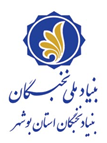 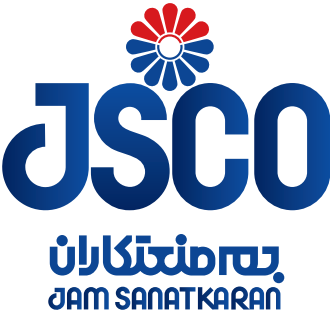 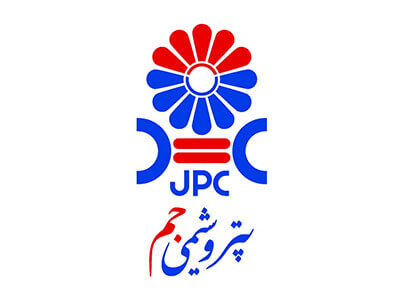 ملاحضات:هزینه ثبت نام: 800.000 تومانشماره حساب: 3101004281680 نزد بانک سپه به ‌نام علی زینبیشماره کارت:  5892101312324938 نزد بانک سپه به ‌نام علی زینبیجهت حضور قطعی شما در دوره آموزشی، لطفاً پس از واریز وجه ثبت نام، کاربرگ تکمیل شده را به همراه فیش پرداخت هزینه به ایمیل بنیاد نخبگان استان بوشهر به آدرس boushehr@bmn.ir یا به شماره تلفن 09178736731 (واتس اپ، تلگرام، ایتا) ارسال نمائید. برای کسب اطلاعات بیشتر به شماره‌ تلفن ۰۹۱۷۸۷۳۶۷۳۱ (مهندس زینبی) در اپلیکیشن های ایتا، واتس اپ یا تلگرام پیام ارسال نمائید.فرم ثبت نام شرکت در دوره آموزشی"بهره برداری و تعمیرات توربین های بخار در صنایع فرآیندی"فرم ثبت نام شرکت در دوره آموزشی"بهره برداری و تعمیرات توربین های بخار در صنایع فرآیندی"فرم ثبت نام شرکت در دوره آموزشی"بهره برداری و تعمیرات توربین های بخار در صنایع فرآیندی"نام و نام خانوادگی (فارسی)نام و نام خانوادگی (لاتین)نام پدرمقطع تحصیلیشماره ملیرایانامه (ایمیل) معتبرتلفن همراهسمت سازمانیآدرس دقیق پستی (همراه با کد پستی)